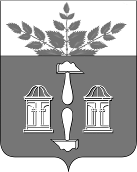 АДМИНИСТРАЦИЯ МУНИЦИПАЛЬНОГООБРАЗОВАНИЯ ЩЁКИНСКИЙ РАЙОНПОСТАНОВЛЕНИЕО внесении изменения в постановление администрации Щекинского района от 29.06.2017 № 6-818 «Об утверждении плана мероприятий поэтапного совершенствования системы оплаты труда в муниципальных учреждениях Щекинского района»В соответствии с Федеральным законом от 06.10.2003 № 131-ФЗ «Об общих принципах организации местного самоуправления в Российской Федерации», Указом Президента Российской Федерации от 07.05.2012 № 597 «О мероприятиях по реализации государственной социальной политики», на основании Устава муниципального образования Щекинский район администрация муниципального образования Щекинский ПОСТАНОВЛЯЕТ:1. Внести изменение в постановление администрации Щекинского района от 29.06.2017 № 6-818 «Об утверждении плана мероприятий поэтапного совершенствования системы оплаты труда в муниципальных учреждениях Щекинского района», изложив в приложении к постановлению приложение к Плану мероприятий («дорожной карте») в новой редакции (приложение).2. Настоящее постановление обнародовать путем размещения на официальном Портале муниципального образования Щекинский район и на информационном стенде администрации Щекинского района по адресу: Ленина пл., д.1, г.Щекино, Тульская область. 3. Настоящее постановление вступает в силу со дня официального обнародования и распространяется на правоотношения, возникшие с 01.01.2023.ДИНАМИКАпримерных (индикативных) значений соотношения средней заработной платы работников учреждений социальной сферы, повышение оплаты труда которых предусмотрено указами Президента Российской Федерации, и среднемесячной начисленной заработной платы наемных работников в организациях, у индивидуальных предпринимателей и физических лиц (среднемесячного дохода от трудовой деятельности) в Тульской области на 2023 год ¹- рассчитывается к средней заработной плате в сфере общего образования² - рассчитывается к средней заработной плате учителей в Тульской области_____________________________________________от  21.06.2023№  6 – 818Глава администрации муниципального образования Щёкинский районА.С. ГамбургПриложениек постановлению администрациимуниципального образованияЩекинский районот 21.06.2023  № 6 – 818Приложениек Плану мероприятий(«дорожной карте»)Наименование показателя2023 годСреднемесячная начисленная заработная плата наемных работников в организациях, у индивидуальных предпринимателей и физических лиц (среднемесячный доход от трудовой деятельности) в Тульской области, руб.43169,0Средняя заработная плата в сфере общего образования в Тульской области, руб.39716,0Средняя заработная плата учителей в Тульской области, руб.43169,0Педагогические работники образовательных учреждений общего образования (к средней заработной плате в экономике)100Педагогические работники дошкольных образовательных учреждений ¹100Педагогические работники учреждений дополнительного образования²100Работники учреждений культуры100